Estandarización o innovación - ¿no podemos tener ambas?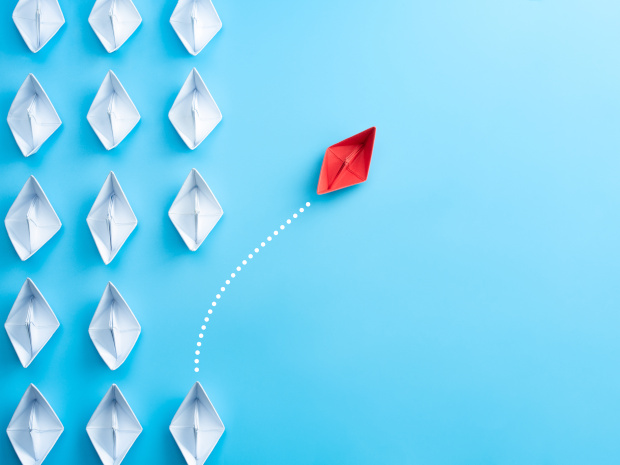 Publicado el noviembre 4, 2022 por Editor"¿Por qué hay tanta vacilación con respecto a la estandarización, y por qué la gente teme que ponga un freno a la innovación?" Björn no solo es jefe de la unidad de recolección y procesamiento XBRL en BaFin, la Autoridad Federal de Supervisión Financiera de Alemania, sino también presidente del Consejo de Mejores Prácticas de XBRL International. Argumenta que, si bien estos pueden parecer conceptos contradictorios, la estandarización puede, de hecho, nutrir y facilitar la innovación, por lo que la introducción del estándar XBRL para informes digitales ha hecho posible hacer cosas nuevas de nuevas maneras."Al final, ¿la estandarización de los informes financieros mató la innovación? ¡Todo lo contrario! La automatización del procesamiento de datos liberó recursos para centrarse en el objetivo principal de la recopilación de datos: el análisis de datos".El estándar XBRL también está prosperando y evolucionando. En los últimos años se han introducido los formatos Inline XBRL, xBRL-CSV o xBRL-JSON, cada uno de los cuales ofrece nuevas posibilidades para la presentación de informes. Estas innovaciones, que surgen de un estándar establecido, a su vez impulsarán nuevas innovaciones y nuevas soluciones de informes."Creo firmemente que una estandarización sólida es clave para sentar las bases de la innovación futura. Para crecer a grandes alturas, uno debe plantarse en tierra firme, y la estandarización proporciona justo el terreno firme que se necesita".Lea la publicación completa aquí.DIGITALIZACIÓN INNOVACIÓN ESTANDARIZACIÓN XBRLEste es un artículo de opinión de Björn Fastabend. Björn es jefe de la unidad de recopilación y procesamiento XBRL en BaFin, la Autoridad Federal de Supervisión Financiera de Alemania, donde supervisa todas las actividades relacionadas y propaga las relaciones e iniciativas internacionales. También nos aporta su amplia experiencia en la implementación de informes digitales como presidente de la Junta de Mejores Prácticas (BPB) de XBRL International, que gestiona el desarrollo de nuestros materiales de orientación.Los puntos de vista y opiniones expresados en esta publicación son los del autor. No pretenden reflejar las opiniones o puntos de vista de BaFin.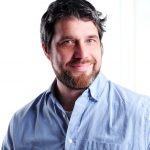 Creo que la normalización es una gran cosa. Puede nutrir y facilitar la innovación, haciendo posible hacer cosas nuevas de nuevas maneras. Sin embargo, existe la creencia persistente de que la estandarización debe ser automáticamente un asesino para la innovación. Una vez escuché una acalorada discusión en ese sentido en un evento XBRL, y todavía resuena conmigo. ¿Por qué hay tantas dudas con respecto a la estandarización, y por qué la gente teme que ponga un freno a la innovación?A primera vista, la estandarización y la innovación parecen ser conceptos contradictorios. El primero sugiere hacer las cosas igual, mientras que el segundo implica hacer las cosas de manera diferente. Sin embargo, yo diría que podemos, y lo hacemos, aplicar ambos conceptos a diferentes partes de nuestro modelo.Normalización de la información financieraXBRL ha traído la estandarización a la información financiera. Antes de la introducción de informes digitales estructurados utilizando XBRL, ahora rutinarios en muchos países, cada empresa podía elegir su propio formato para los informes financieros. Si bien estoy seguro de que algunos de estos informes fueron muy innovadores, esta innovación no ayudó a los reguladores o inversores a alcanzar los conocimientos financieros que necesitan, ya que la desventaja de este enfoque era que la comparación de esos informes era extremadamente difícil. Además, era casi imposible automatizar la captura de datos, ya que los informes se entregaban en formatos no estructurados como PDF. Esto a su vez significaba que, para llevar a cabo cualquier tipo de análisis de los datos, era necesario transferirlos manualmente a otros formatos o soluciones de software para su posterior análisis, un proceso engorroso y propenso a errores. La introducción de XBRL redujo drásticamente la individualidad y quizás la innovación que se encuentra en los informes financieros, pero ¿es esto algo tan malo? Con los informes XBRL implementados, ahora es posible automatizar una proporción significativa de la generación, así como el procesamiento, de informes financieros.Cambiar el enfoque hacia el análisis de datosAl final, ¿la estandarización de los informes financieros mató la innovación? ¡Todo lo contrario! La automatización del procesamiento de datos liberó recursos para centrarse en el objetivo principal de la recopilación de datos: el análisis de datos. Al tener más datos y de mejor calidad disponibles para los usuarios, fue posible centrarse en la creación de análisis innovadores y nuevos conocimientos. En lugar de depender de agregadores de datos, los usuarios de cualquier tamaño, desde individuos hasta corporaciones globales, ahora pueden acceder a datos financieros sin procesar y llevar a cabo sus propios análisis utilizando software estándar. Los reguladores pueden concentrar más de sus recursos desde el procesamiento de datos intensivo en mano de obra hasta la gestión y el análisis efectivos de cantidades cada vez mayores de información, apoyando la toma de decisiones basada en datos que requieren sus mandatos.En otras palabras, una mayor estandarización en la presentación de informes de datos está permitiendo que florezca la innovación en otras áreas, como el análisis de datos. Los usos creativos de las herramientas emergentes están expandiendo la esfera de esa innovación analítica todos los días. Por ejemplo, la aplicación de la inteligencia artificial (IA) a datos digitales de alta calidad ofrece información nueva y dinámica. Esto no solo se aplica a las divulgaciones cuantitativas: el etiquetado digital de la información narrativa también facilita significativamente la captura y el análisis utilizando técnicas de procesamiento del lenguaje natural (PNL). Si bien hemos logrado grandes avances en el análisis de datos, incluido el uso de IA y PNL, estoy seguro de que la innovación en este campo aún no ha alcanzado su punto máximo.La estandarización en la presentación de informes de datos también ofrece a las empresas la ventaja de liberarse de "reinventar la rueda". En cambio, el enfoque puede cambiar en el diseño y la presentación de informes creativos, mientras que el software XBRL facilita el etiquetado digital y la validación de informes. El mercado actual de software XBRL está floreciendo, con numerosas soluciones de software innovadoras disponibles tanto para los solicitantes como para los reguladores.Innovación en XBRLEl estándar XBRL en sí tampoco se detiene y acumula polvo. Gracias a la dedicación de muchos voluntarios y del personal de XBRL International, está prosperando y evolucionando. No hace mucho tiempo, se introdujo el nuevo formato XBRL en línea (o iXBRL) y se está convirtiendo rápidamente en un estándar global, lo que hace que las presentaciones XBRL sean legibles por humanos. Más recientemente, la introducción del Modelo de Información Abierta (OIM) ha sentado las bases para una innovación aún mayor, al romper con el requisito de que XBRL use una sintaxis XML y, en su lugar, ofrecer xBRL-CSV o xBRL-JSON como formatos de informes alternativos. Esto añade una mayor flexibilidad y nuevas posibilidades de generación de informes, al tiempo que mantiene la base sólida y establecida del estándar XBRL. Por ejemplo, xBRL-CSV ofrece a los reguladores una forma eficiente de recopilar grandes cantidades de datos granulares, mientras que xBRL-JSON se puede analizar fácilmente utilizando herramientas ampliamente disponibles. Esto demuestra que incluso la estandarización por sí misma puede producir soluciones muy innovadoras que a su vez se utilizarán para impulsar una mayor innovación en soluciones adicionales.En conclusiónNo siempre es necesario estandarizar antes de ser innovador. Pero creo firmemente que una estandarización sólida es clave para sentar las bases de la innovación futura. Para crecer a grandes alturas, uno debe plantarse en tierra firme, y la estandarización proporciona justo el terreno firme que se necesita como base para la innovación. Es un signo de gran madurez y estabilidad y, por lo tanto, libera recursos muy necesarios para centrarse en soluciones innovadoras.En conclusión, para responder a la pregunta planteada en el título, sí, ¡claro que podemos tener ambos! Si bien la estandarización y la innovación aparecen como conceptos mutuamente excluyentes, ambos pueden coexistir y coexisten. Espero con ansias las futuras innovaciones que se producirán beneficiándose de las normas que estamos poniendo en marcha.DIGITALIZACIÓN INNOVACIÓN ESTANDARIZACIÓN XBRL